Contact:Mike Starling, General ManagerWHCP-FM 97.1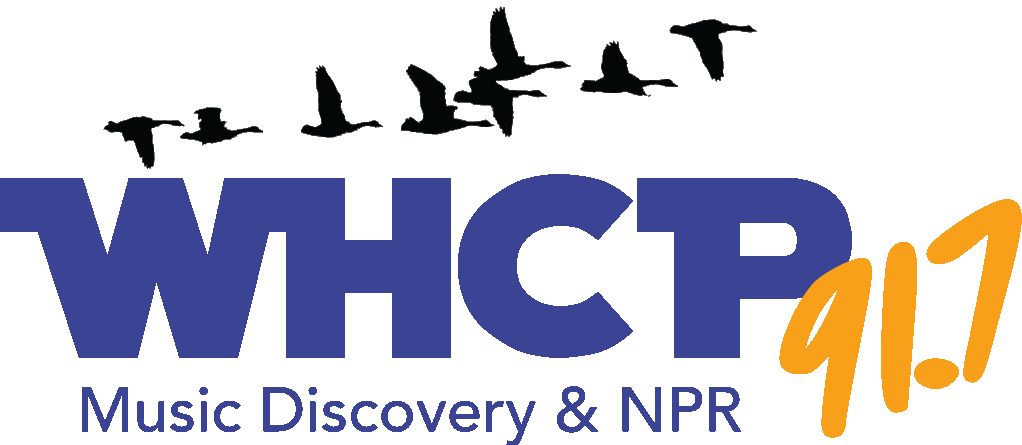 Mike@whcp.org 
202-744-7655For Immediate Release: April 2, 2024Candidate forums scheduled for 1st Congressional District primaryTwo forums will be held Sunday, April 21, at Chesapeake College for Democratic and Republican candidates running in this year’s primary elections for the U.S. House of Representatives in Maryland’s 1st Congressional District.WHCP-FM, in partnership with the Eastern Shore chapters of the League of Women Voters, Spy Community Newspapers and the APG-Star Democrat, are sponsoring the event, which is free and open to the public. Democratic candidates will appear from 1:15 p.m. to 2:45 p.m., and Republican candidates are scheduled for 3:15 p.m. to 4:45 p.m. The forums will take place at Cadby Theater, Chesapeake College, 1000 College Circle, in Wye Mills. The following candidates, certified by the State Board of Elections, have been invited:Blane H. Miller III (Democrat, Harford County)Blessing T. Oluwadare (Democrat, Harford County)Chris Bruneau, Sr. (Republican, Harford County)Rep. Andy Harris (Republican, Dorchester County)Michael Scott Lemon (Republican, Caroline County)Voters are encouraged to attend and learn more about the candidates and their positions on issues that impact the Eastern Shore. The 1st Congressional District includes all of Maryland’s Eastern Shore, plus part of the Western Shore.Glenna Heckathorn, co-president of the League of Women Voters of the Mid-Shore, will moderate. Additional questions will be taken from the audience via notecards. The League of Women Voters chapters hosting the forums represent Queen Anne’s County, Kent County and the Mid-Shore (Caroline, Dorchester and Talbot counties.) Coverage will be provided by Mid-Shore media partners WHCP-FM, the APG Star-Democrat and the Spy Community.The League requests that no campaign literature or paraphernalia be taken into the forum room while the event is taking place. The League of Women Voters takes no position on nor endorses any candidate or political party for this or any other election. For further information, contact The League of Women Voters at 443-646-3338, lwvms.md@gmail.com.###